Jahrestagung der Arbeitsgemeinschaft für evangelische Krankenhausseelsorge in Bayern vom 07.-09. Oktober 2019Im Hotel am alten Park, Augsburg.Eingeladen sind alle in der Seelsorge tätigen haupt-, neben- oder ehrenamtlichen Mitglieder der Arbeitsgemeinschaft.Eine Tagungsgebühr wird nicht fällig.Die Anmeldung erbitten wir bis 17.09.19. Wir haben nur eine begrenzte Zahl von Zimmern und sind dankbar für Doppelbelegungen. Die Fahrtkostenerstattung erfolgt nach landeskirchlichen Vorgaben. Bitte bilden Sie Fahrgemeinschaften. Am Montagabend freuen wir uns auf die "lutherischste Folk-Band Bayerns" namens „Khwaerthon. Alan Büching (Violine), Martin Hein (Bass) und Andreas Ratz (Irische Bouzouki, Whistle, Diatonisches Akkordeon). "Spiritual Care – Freund, Feind oder Fremder!"In der Krankenhausseelsorge weckt „Spiritual Care“ zum Teil zwiespältige Gefühle und Reaktionen, was sich auch in unsrem Titel spiegelt. Auf unsrer Tagung soll es um eine konstruktive Begegnung und Auseinandersetzung mit den Initiativen und Entwicklungen gehen, die sich mit dem schillernden Begriff von „Spiritual Care“ verbinden. Hierzu gehört einerseits ein Überblick über die unterschiedlichen Konzepte von Spiritual Care und deren Verhältnisbestim-mung zu kirchlicher Klinikseelsorge, anderer-seits die Vertiefung von Fragen, die aus dieser Begegnung für das Selbstverständnis und die Weiterentwicklung der Klinikseelsorge erwach-sen. Letzteres soll vor allem in den Workshops am Dienstagvormittag geschehen.Der Dienstagnachmittag bietet Workshops und Diskussionsrunden zu aktuellen Themen wie Rufbereitschaft, PuK und Landesstellenplan.  Referenten werden voraussichtlich seinProf. Dr. med. Eckhard Frick SJ, MünchenKaroline Labitzke, MünchenLea Chilian, Wissenschaftliche Mitarbeiterin am Lehrstuhl für Praktische Theologie an der LMUPfr. Wolfgang Ott, Bad KissingenAndré Hartinger, Musik- und Klangtherapeut, WeisendorfPfr. Matthias Mißfeldt, DortmundDr. theol. Gerd Kellner, Augsburg Pfr. Harald Richter, Bad NeustadtPfr. Wolfgang Reindlmeier, RegensburgKR Ingo Schurig, München (angefr.)NN, Landtagsfraktion der SPD (angefr.)Montag, 07. 10.Check-in Tagungsbüro 11-12 Uhr und 12.30 - 12.50 Uhr 12:00	Mittagessen nur auf Vorbestellung13:00	Andacht 13:30	Plenum: Vorstellungsrunde, Veränderungen, 14:00	Treffen in den Fachbereichen, Kaffee15.00	Zimmerbezug möglich15.15	Hauptvortrag Prof. Dr. med. SJ Eckhard Frick  Coreferate Lea Chilian, Karoline Labitzke 18:00	Abendessen19:00	Hauptversammlung I, BerichteBericht des Vorsitzenden      Aussprache, auch zu den Berichten aus UA Ethik, HFK IV, Kuratorium, EKD (vorab Versand) und aus den Fachbereichen  20:30	   Kulturabend mit „Khwaerthon“Dienstag, 08. 10.08:00	Frühstück09:00	Andacht09.15 	Workshops zum Tagungsthema 
(je 2x à 75 min) 12:00	Mittagessen14:30	Kaffee15.00	Diskussionsgruppen zu aktuellen Themen18:00	Abendessen19:15	Hauptversammlung IIBerichte aus Fachabteilung (Schurig), 
 	Ethik (Manzeschke – angefragt) und     
       Palliativ (Labitzke)Thema 2020SIPCC21:15	Gemütlicher AusklangMittwoch, 09.10.08:00	Frühstückbis 8.30	Zimmer räumen09:00	    Hauptversammlung IIINeuwahlen des BeiratesFeed Back11:00	Schlussgottesdienst12:00	MittagessenAnmeldung zur Jahrestagung 2019An dieArbeitsgemeinschaft für evangelische KrankenhausseelsorgeClotzstr. 1389312 Günzburgarge.krankenhausseelsorge@elkb.deVorname:	Nachname:	Einsatzort:	Kirchenkreis:	Arbeitsbereich bitte ankreuzenMehrfachnennungen sind möglich:AkutkrankenhausRehabilitationPsychiatrieseelsorgeKinderkrankenhausseelsorgePalliativseelsorgeAnschrift (dienstl.):	Tel.: 		Email:			Ich möchte ein Doppelzimmer teilen mit:	Ich wünsche vegetarische Kost	Sonstiges: 	Ich bestelle am 07.10. um 12 Uhr ein Mittagessen.Ich bin mit der Veröffentlichung von Fotos, die während der Jahrestagung erstellt werden einverstanden.
 Ja
 Nein 	Ich bin damit einverstanden, dass meine	Kontaktdaten zur Bildung von Fahr-	gemeinschaften an die Teilnehmer der 	Jahrestagung  versendet werden______________________________________Datum, Unterschrift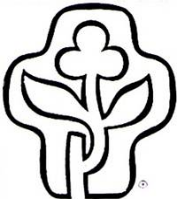  " Spiritual Care – Freund, Feind oder Fremder!"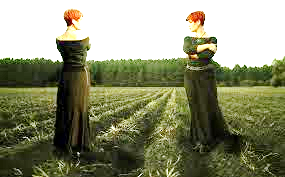 65. Jahrestagungder Arbeitsgemeinschaft für Evangelische Krankenhausseelsorge in BayernHotel am alten Park
Augsburg07. bis 09. Oktober 2019